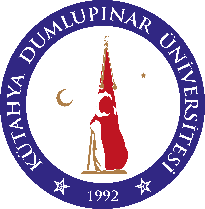 T.C.KÜTAHYA DUMLUPINAR ÜNİVERSİTESİ                2018-2020 Proje Dönemi ERASMUS+ KOCATEPE Staj Konsorsiyumu                Personel DERS VERME Hareketliliği Başvuru FormuBaşvuru Bilgileri        Daha önce Erasmus+ hareketliliğinden faydalandım.        İsteğe bağlı olan İngilizce Sözlü Mülakat Sınavı’na katıldım.        Erasmus+ Fakülte/Enstitü/Yüksekokul/MYO/Bölüm Koordinatör veya Koordinatör Yardımcısıyım. PersonelinAdı-Soyadı:  Tarih:İmza:Bölüm Başkanının					                                        Teslim Alan PersonelAdı-Soyadı:Tarih:İmza:Bölüm Erasmus+ Koordinatörünün 		Adı-Soyadı:Tarih:İmzaAd, SoyadT.C. Kimlik NumarasıCinsiyetDoğum TarihiFakülte / Yüksekokul-TRBölümÇalıştığı BirimAkademik ÜnvaıKurumda Çalıştığı Süre (Yıl)Kişisel e-posta adresiTelefon – CepTelefon – Sabitİkamet AdresiHerhangi bir engeli veya özel ihtiyacı var mıdır?Gazi personel ile şehit ve gazi yakını personel mi?Vatandaşı olunan ülkeye gidilecek mi?Ders yükümlülüğü var mı?Tercih ettiği kurum adı Tercih ettiği kurumun ülkesi - TREtkinliğin İlk Günü (gg.aa.yyyy)Etkinliğin Son Günü (gg.aa.yyyy)